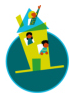 WonenEr is een woonruimte waar men veilig is en zich thuis voelt. Het bewaren van deze veilige en stabiele woonruimte is geregeld, denk hierbij aan aspecten als financiering, onderhoud/reparaties, of aanschaf/vervanging van inboedel. De woonomgeving is schoon en wordt verzorgt, dit is gepland en georganiseerd, inclusief de zorg voor anderen (bv. kinderen en/of huisdieren).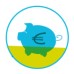 FinanciënEr zijn voldoende financiële middelen om maandelijks uit te komen. Het organiseren van de administratie en financiën is geregeld. 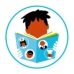 DaginvullingMen is tevreden met de dag-/weekinvulling en veroorzaakt geen overlast. Er is een zekere mate van structuur en een gezond dag-nachtritme. 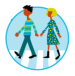 Relaties Er zijn voldoende sociale contacten en men is in staat deze te onderhouden en/of weet hoe nieuwe contacten aan te gaan.Zorg 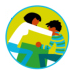 Lichamelijke gezondheid en zelfzorg - Men is fysieke gezond, verzorgt zichzelf en heeft een goede persoonlijke hygiëne. Bij lichamelijke klachten en/of beperkingen wordt de benodigde ondersteuning ingezet.Psychische gezondheid en middelengebruik - Men is tevreden over de relatie met zichzelf, het geestelijk welbevinden. Bij psychische en/of verslavingsklachten wordt de benodigde begeleiding ingezet, om te kunnen omgaan met de gevolgen hiervan. Men kan problemen oplossen, besluiten nemen en gevolgen inschatten en kan hierover communiceren met de omgeving. 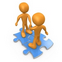 